READ ME Pason EDR DataThe attached file (28044193-Pason EDR.csv) is the EDR data acquired by Pason. These data are from April 14 to April 24, 2022. The important information in this file is the flowback rate and cumulative flowback rate, and the pressure. The fracturing service company would only record pressure for a short period after each stage. The Pason pressure data were monitored continuously.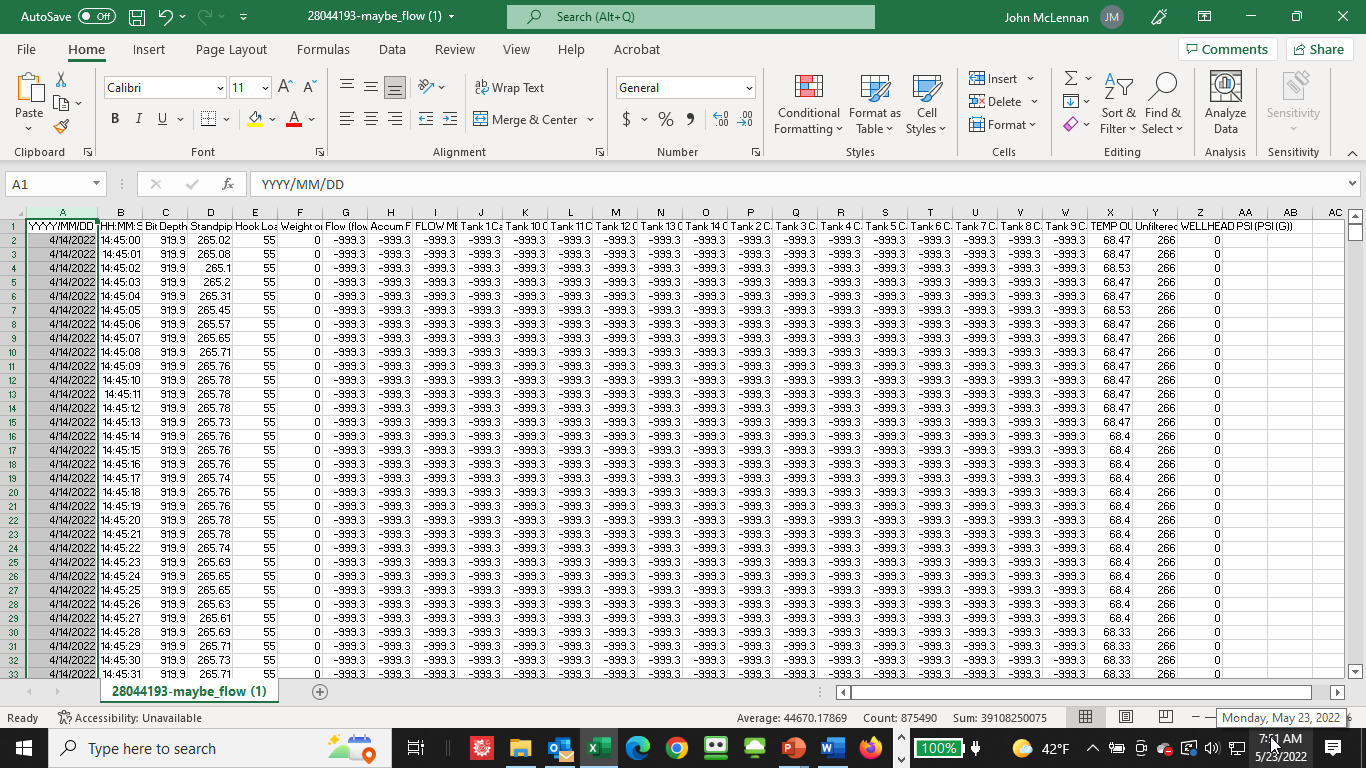 The columns in the file are as follows.ColumnTitleExplanationAYYYY/MM/DD	DateBHH:MM:SSTimeCBit Depth (feet)DStandpipe Pressure (psi)EHook Load (klbf)FWeight on Bit (klbf)	GFlow (%)HAccum Flow (Gal)Cumulative Flowback Volume (gallons)IFLOW METER (GAL)	Flowback rate (gpm)JTank 1 Capacity (barrels)Frac Tank Water Volume (tanks numbered consecutively from north to southKTank 10 Capacity (barrels)Frac Tank Water Volume LTank 11 Capacity (barrels)Frac Tank Water Volume MTank 12 Capacity (barrels)Frac Tank Water Volume NTank 13 Capacity (barrels)Frac Tank Water VolumeTank 14 Capacity (barrels)Frac Tank Water VolumeTank 2 Capacity (barrels)Frac Tank Water VolumeTank 3 Capacity (barrels)Frac Tank Water VolumeTank 4 Capacity (barrels)Frac Tank Water VolumeTank 5 Capacity (barrels)Frac Tank Water VolumeTank 6 Capacity (barrels)Frac Tank Water VolumeTank 7 Capacity (barrels)Frac Tank Water VolumeTank 8 Capacity (barrels)Frac Tank Water VolumeTank 9 Capacity (barrels)Frac Tank Water VolumeTEMP OUT (DEGREES F)Flowback Fluid Temperature (°F)Unfiltered SPP (psi)Standpipe PressureWELLHEAD PSI (PSI (G))Wellhead Pressure